«Внимание дети!!!»Цель: Предупреждение дорожно-транспортного травматизма.Задачи:
1. Пропаганда правил дорожного движения среди населения.
2. Формирование у детей знаний, практический умений и навыков по безопасному поведению на дороге и в транспорте.
3. Вовлечение родителей в воспитательно-образовательный процесс.1.Просмотр познавательных фильмов по ПДД.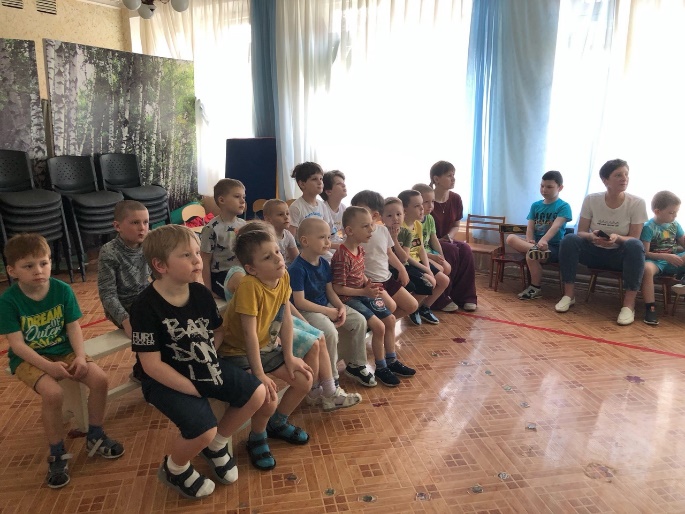 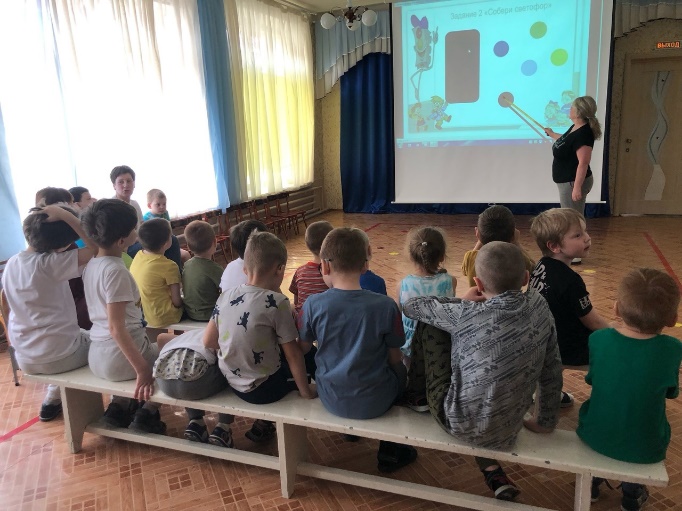 2. Информация для родителей ВК.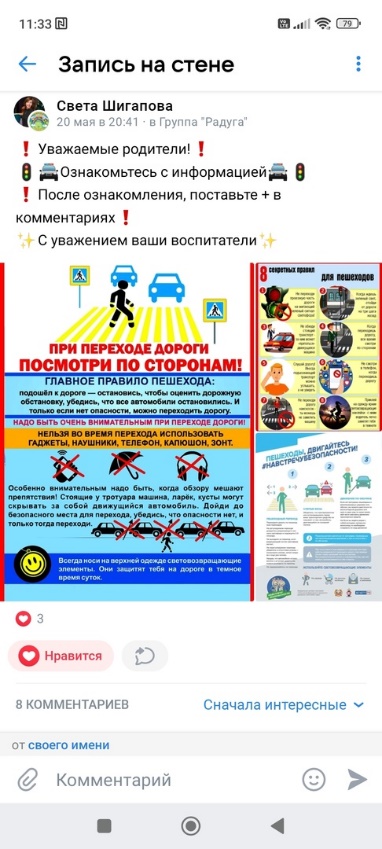 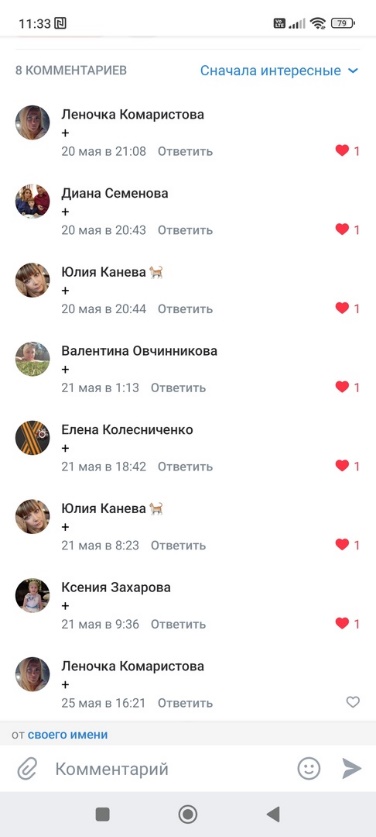 3. Консультации для родителей.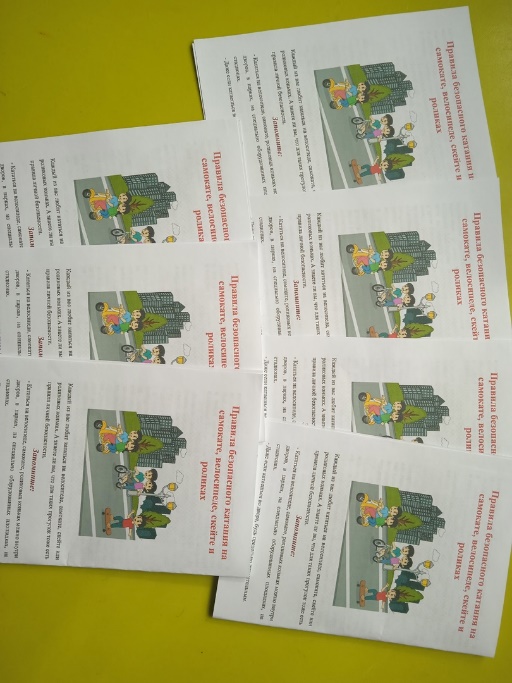 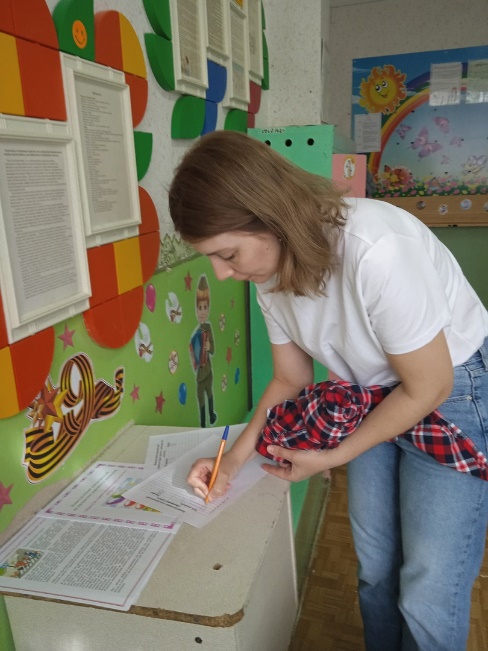 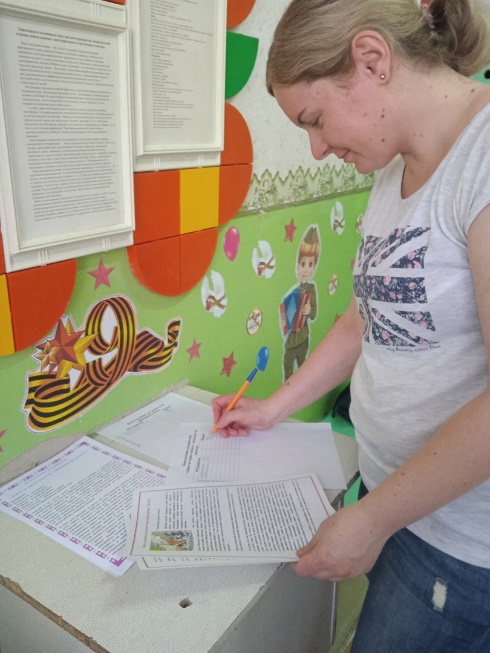 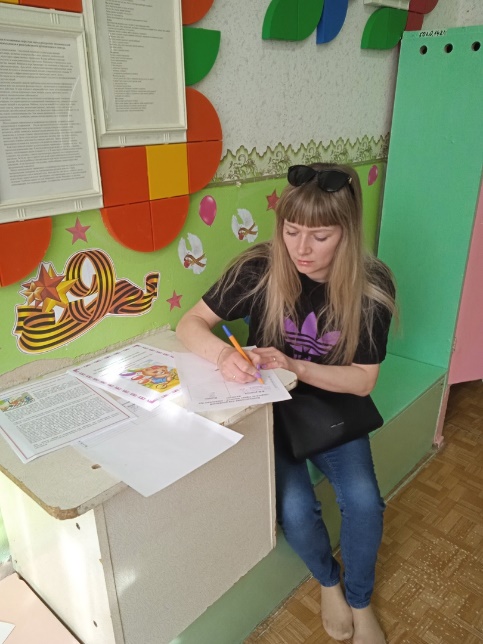 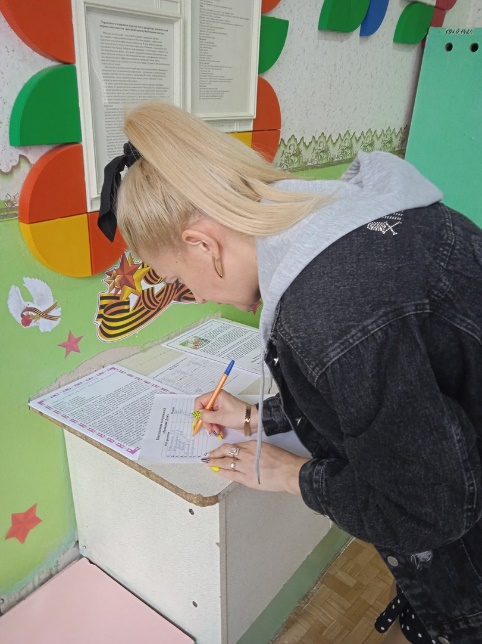 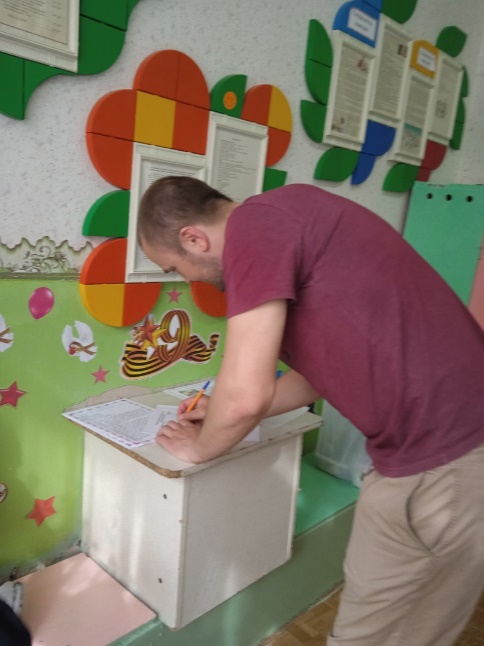 4. Акция. «Внимание дети!!!».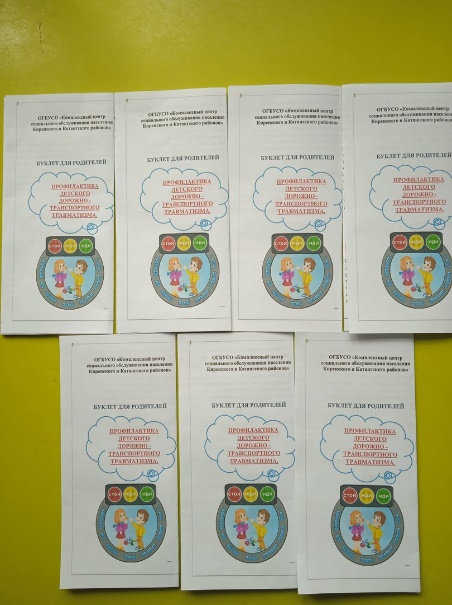 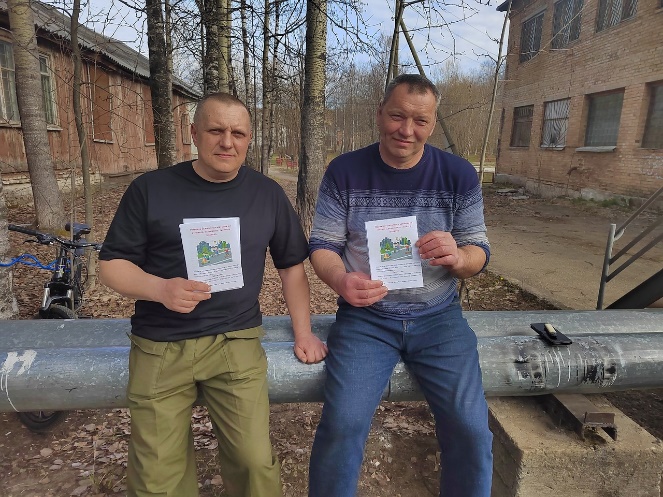 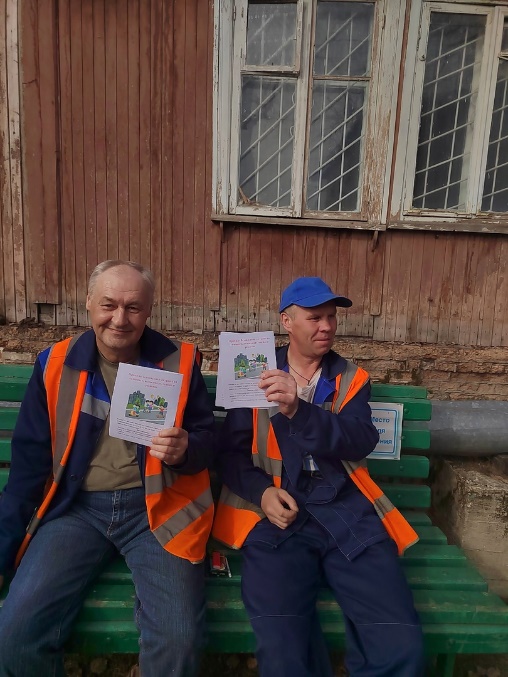 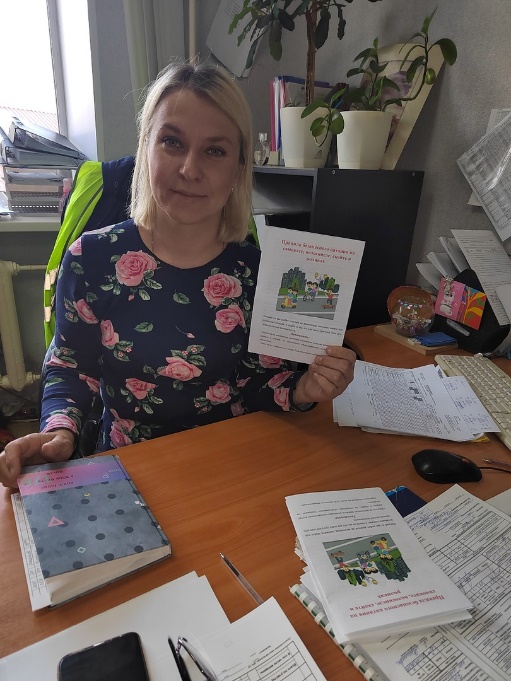 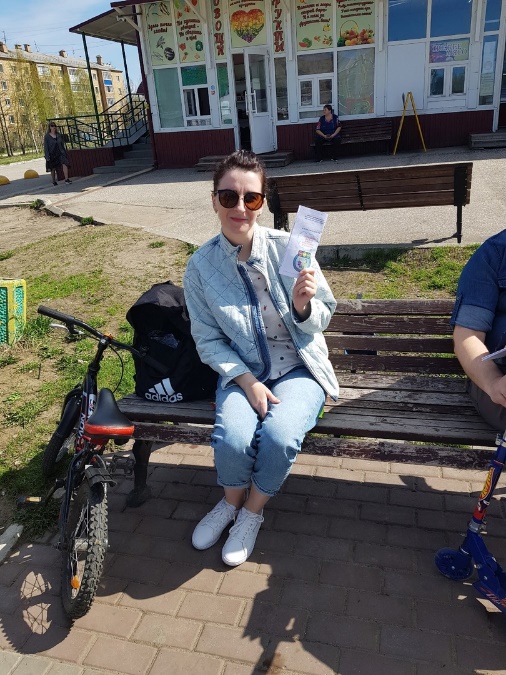 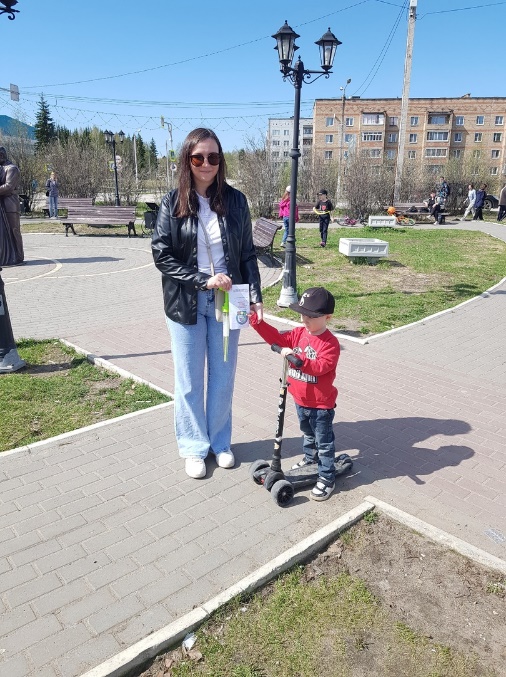 5.Экскурсия к пешеходному переходу.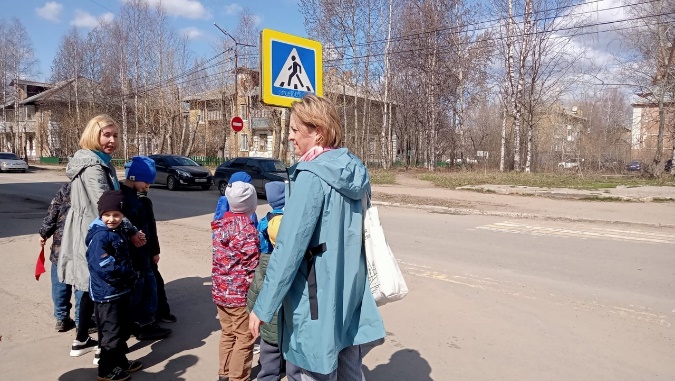 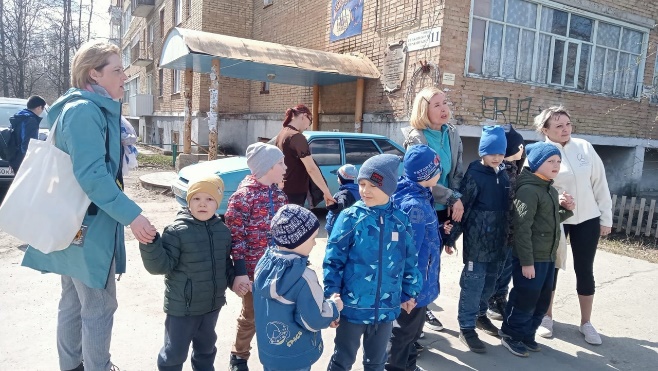 6. Раскраски, обводилки.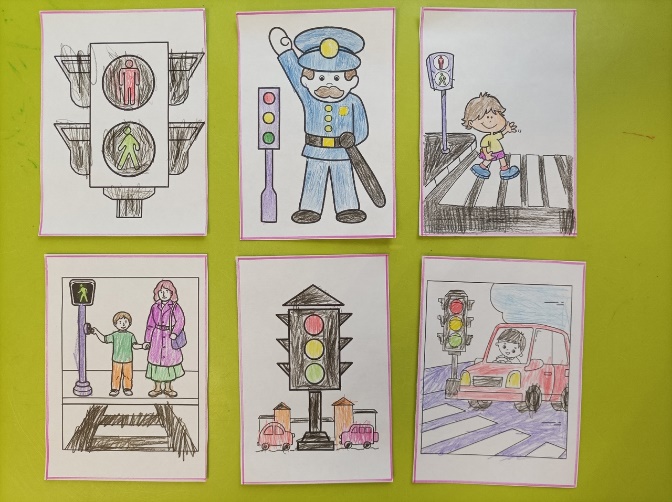 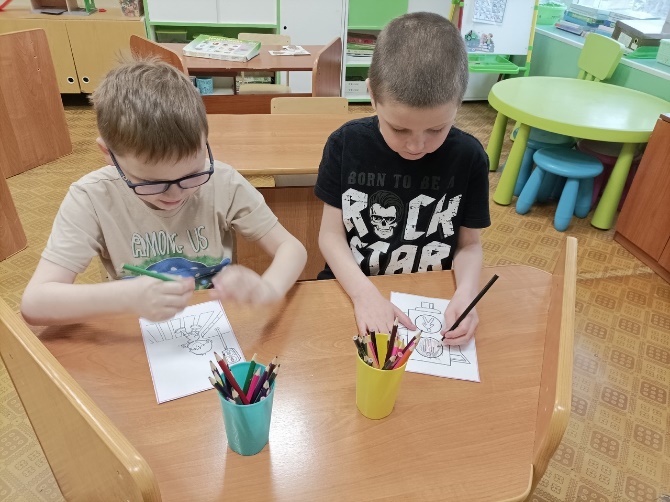 7. Встреча с инспектором по пропаганде ПДД, старшим лейтенантом полиции - Фогель Мариной Владимировной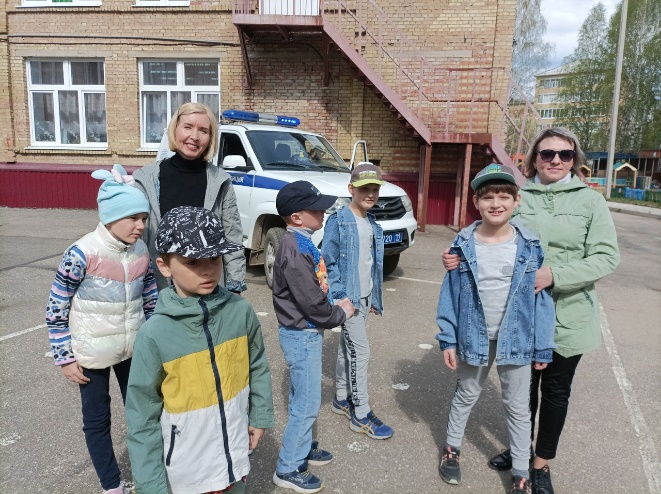 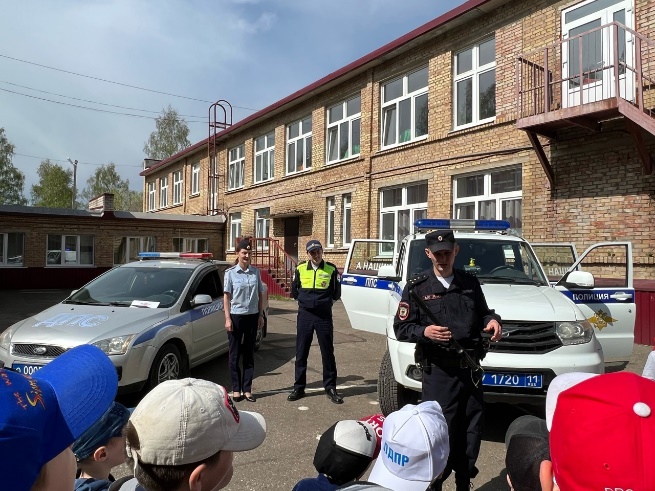 